19-Okt-2022Metalyse® (tenecteplase) 10000 DV (50 mg) pulveris un šķīdinātājs injekciju šķīduma pagatavošanai: Derīguma termiņa pagarināšana līdz 36 mēnešiemCien. Veselības aprūpes speciālist,Boehringer Ingelheim International GmbH  sniedz Jums Eiropas Zāļu aģentūrā (EMA) un Zāļu valsts aģentūrā (ZVA) saskaņotu informāciju:Pamatojoties uz stabilitātes datiem, Metalyse derīguma termiņa pagarinājums no 24 mēn uz 36 mēn ir apstiprināts EMA. Šobrīd trombolītisko zāļu pieejamība ir ierobežota. Lai izvairītos no jau tirgū esošu Metalyse iepakojumu iznīcināšanas, EMA ir atļāvusi retrospektīvu derīguma termiņa pagarināšanu.  Lūdzu pārbaudiet/salīdziniet Jūsu slimnīcas krājumos esošo zāļu sērijas numuru (skatīt zemāk). Tabulā minēto sēriju derīguma termiņš ir pagarināts par 12 mēnešiem. Detalizētas informācijas saņemšanai, lūdzu sazināties:Dzintars Stoks/mārketinga vadītājsdzintars.stoks@boehringer-ingelheim.comar cieņu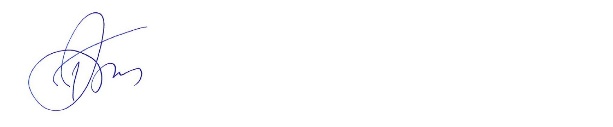 Zanete Reihmane/Zāļu reģistrācijas vadītājaBoehringer Ingelheim RCV GmbH & Co KG Filiāle LatvijāTālr: 67240011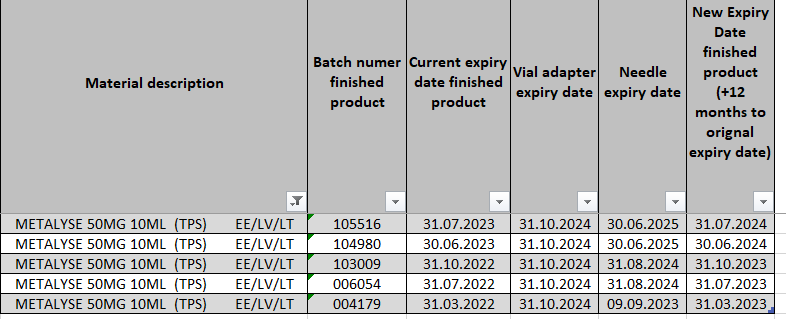 SD-LV-00016 10/2022